IEEE P802.11
Wireless LANsCommentBackgroundThe summary of discussion from 11-20/1712r0 (Minutes for REVme 2022 November Plenary): 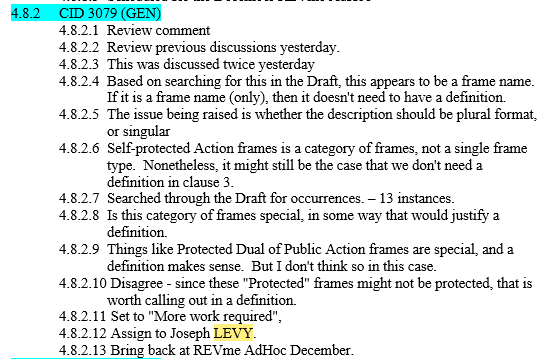 The term “Self-protected Action frame” and “Self-protected Action frames” occurs at the following locations:30.52 – in the table of contents230.12 – the definition (the focus of CID 3079 (two instances)734.51 – in Table 9-71 – “The MIC element is present in a Self-protected Action frame if a (#1900)shared PMK exists between the sender and recipient of this frame; otherwise not present.”734.54 – in Table 9-71 -  ‘ “The Authenticated Mesh Peering Exchange element is present in a Self-protected Action frame if (#125)a (#1900)shared PMK exists between the sender and recipient of this frame; otherwise notpresent.”1643.15 – the clause 9.6.15 title “ 9.6.15 Self-protected Action frame details”1643.20 – text in clause 9.6.15.1 1643.26 – text in clause 9.6.15.11643.29 - text in clause 9.6.15.11642.34 - text in clause 9.6.15.11642.42 - text in clause 9.6.15.11644.1 – text in a “Note” in 9.5.15.1 The term “Self-protected Action frame” is only used in clause 9 and a complete “definition” is provided in clause 9.6.15.1.  It should be noted that there are several types of Self-protected Action frames (e.g. Mesh Peering Open, Mesh Peering Confirm, Mesh Peering Closed, …), however the frame type does not appear outside of clause 9.  Therefore, there is no need for a definition of the term in clause 3.2.Proposed Resolution Delete the definition in clause 3.2 for Self-protected Action frameProposed resolution for CID 3079 – Self-protected Action FramesProposed resolution for CID 3079 – Self-protected Action FramesProposed resolution for CID 3079 – Self-protected Action FramesProposed resolution for CID 3079 – Self-protected Action FramesProposed resolution for CID 3079 – Self-protected Action FramesDate:  2022-12-05Date:  2022-12-05Date:  2022-12-05Date:  2022-12-05Date:  2022-12-05Author(s):Author(s):Author(s):Author(s):Author(s):NameAffiliationAddressPhoneemailJoseph LEVYInterDigital Communication, Inc.111 W 33rd Street
New York, NY 10120+1.631.622.4139jslevy@ieee.org CIDP.LCCommentProposed ChangeResolution3079230.123.2The text that follows "self-protected action frame" is not a definition.Revise definition to be "Action frames where the protocols that use the frames are responsible
for determining whether to protect these frames and for providing this protection when needed."Revise:Delete the definition for “self-protected action frame”.  